Phần đáp án câu trắc nghiệm: Tổng câu trắc nghiệm: 32.SỞ GD&ĐT ĐẮK LẮKTRƯỜNG THPT NGÔ GIA TỰ(Không kể thời gian phát đề) ĐÁP ÁN MÔN SINH HỌC – Khối lớp 11 Thời gian làm bài : 45 phút 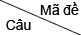 0010020030040050060070081[0.3125] C[0.3125] C[0.3125] C[0.3125] B[0.3125] B[0.3125] B[0.3125] D[0.3125] A2[0.3125] D[0.3125] D[0.3125] C[0.3125] D[0.3125] C[0.3125] A[0.3125] B[0.3125] D3[0.3125] D[0.3125] C[0.3125] B[0.3125] D[0.3125] D[0.3125] C[0.3125] C[0.3125] B4[0.3125] A[0.3125] B[0.3125] B[0.3125] A[0.3125] A[0.3125] B[0.3125] A[0.3125] D5[0.3125] C[0.3125] C[0.3125] D[0.3125] A[0.3125] B[0.3125] C[0.3125] D[0.3125] D6[0.3125] B[0.3125] B[0.3125] D[0.3125] D[0.3125] B[0.3125] A[0.3125] A[0.3125] A7[0.3125] B[0.3125] A[0.3125] C[0.3125] B[0.3125] D[0.3125] D[0.3125] C[0.3125] C8[0.3125] D[0.3125] A[0.3125] B[0.3125] C[0.3125] A[0.3125] A[0.3125] C[0.3125] B9[0.3125] D[0.3125] C[0.3125] B[0.3125] B[0.3125] D[0.3125] B[0.3125] D[0.3125] B10[0.3125] A[0.3125] D[0.3125] A[0.3125] A[0.3125] B[0.3125] A[0.3125] A[0.3125] A11[0.3125] C[0.3125] B[0.3125] D[0.3125] B[0.3125] C[0.3125] C[0.3125] D[0.3125] D12[0.3125] C[0.3125] A[0.3125] A[0.3125] A[0.3125] C[0.3125] B[0.3125] C[0.3125] A13[0.3125] A[0.3125] D[0.3125] C[0.3125] D[0.3125] A[0.3125] D[0.3125] B[0.3125] B14[0.3125] B[0.3125] A[0.3125] D[0.3125] C[0.3125] A[0.3125] C[0.3125] A[0.3125] C15[0.3125] A[0.3125] D[0.3125] A[0.3125] B[0.3125] C[0.3125] D[0.3125] D[0.3125] C16[0.3125] B[0.3125] B[0.3125] A[0.3125] C[0.3125] D[0.3125] D[0.3125] B[0.3125] B17[0.3125] A[0.3125] B[0.3125] A[0.3125] B[0.3125] D[0.3125] C[0.3125] B[0.3125] C18[0.3125] C[0.3125] B[0.3125] C[0.3125] C[0.3125] A[0.3125] A[0.3125] C[0.3125] D19[0.3125] A[0.3125] C[0.3125] D[0.3125] D[0.3125] C[0.3125] C[0.3125] D[0.3125] C20[0.3125] C[0.3125] D[0.3125] D[0.3125] D[0.3125] C[0.3125] D[0.3125] C[0.3125] A21[0.3125] A[0.3125] C[0.3125] B[0.3125] A[0.3125] D[0.3125] A[0.3125] A[0.3125] C22[0.3125] C[0.3125] D[0.3125] A[0.3125] C[0.3125] B[0.3125] D[0.3125] C[0.3125] C23[0.3125] A[0.3125] C[0.3125] B[0.3125] B[0.3125] C[0.3125] D[0.3125] C[0.3125] B24[0.3125] B[0.3125] A[0.3125] A[0.3125] C[0.3125] C[0.3125] D[0.3125] A[0.3125] D25[0.3125] C[0.3125] A[0.3125] C[0.3125] D[0.3125] C[0.3125] C[0.3125] B[0.3125] B26[0.3125] C[0.3125] C[0.3125] D[0.3125] C[0.3125] C[0.3125] C[0.3125] A[0.3125] C27[0.3125] B[0.3125] C[0.3125] D[0.3125] A[0.3125] A[0.3125] C[0.3125] B[0.3125] A28[0.3125] B[0.3125] D[0.3125] D[0.3125] B[0.3125] C[0.3125] A[0.3125] C[0.3125] D29[0.3125] A[0.3125] D[0.3125] B[0.3125] B[0.3125] C[0.3125] C[0.3125] A[0.3125] A30[0.3125] C[0.3125] D[0.3125] B[0.3125] D[0.3125] B[0.3125] B[0.3125] A[0.3125] A31[0.3125] B[0.3125] C[0.3125] C[0.3125] B[0.3125] C[0.3125] B[0.3125] C[0.3125] A32[0.3125] A[0.3125] D[0.3125] D[0.3125] C[0.3125] A[0.3125] B[0.3125] B[0.3125] B